Люди рождены ради жизни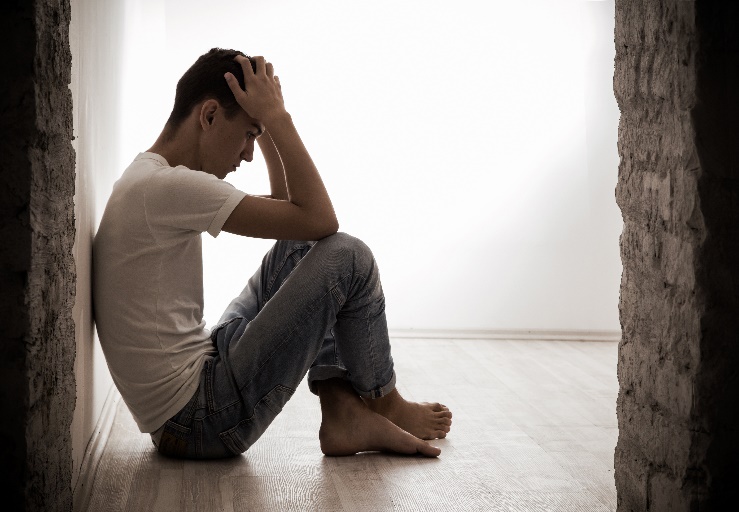 Иногда в жизни случаются такие ситуации, когда начинает казаться, что ничего нельзя исправить, а душевная боль никогда не кончится. В кризисном состоянии человек испытывает сильное отчаяние, чувства одиночества, он не видит выхода…Признаки эмоциональных нарушений:- потеря аппетита или импульсивное обжорство, бессонница или повышенная сонливость; 
- частые жалобы на соматические недомогания (на боли в животе, головные боли, постоянную усталость, частую сонливость); 
-  необычно пренебрежительное отношение к своему внешнему виду; 
- постоянное чувство одиночества, бесполезности, вины или грусти; 
- ощущение скуки при проведении времени в привычном окружении или выполнении работы, которая раньше приносила удовольствие; 
- уход от контактов, изоляция от друзей и семьи, превращение в человека одиночку; 
- нарушение внимания со снижением качества выполняемой работы; 
- погруженность в размышления о смерти; 
- отсутствие планов на будущее; 
- внезапные приступы гнева, зачастую возникающие из-за мелочей; 
- пессимистическая оценка своего прошлого, избирательное воспоминание неприятных событий; - пессимистическая оценка своего нынешнего состояния, отсутствие перспектив в будущем;- прямые высказывания о нежелании жить: «скоро все закончится», «у вас больше не будет проблем со мной…», «все надоело, я никому не нужен…».Что делать:Не отталкивайте его, если он решил разделить с вами проблемы, даже если вы потрясены сложившейся ситуацией.Сохраняйте спокойствие и не осуждайте его, независимо от того, что он говорит.Оцените его внутренние резервы – найдите их.Не оставляйте в одиночестве.   Давайте больше позитивных установок, т.к. в состоянии душевного кризиса нужны строгие утвердительные указания. Будьте компетентны в данном вопросе - соблюдайте такт, терпение, обратитесь за консультацией к специалисту.Убедите его в том, что он сделал верный шаг, приняв вашу помощь.Помогите осознать, что следует   принять во внимание и другие возможные источники помощи: друзей, семью, врачей к которым можно обратиться.Помогите отвлечься от негативных мыслей, что поможет вернуть душевные силы и стабильность.Внушите ему чувство уважения к собственной жизни и к себе самому.Внимание окружающих может предотвратить беду!